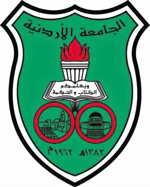 International Trade Regulations: the Law of the WTOCourse description
With the growing economic interdependence of the world, understanding this system is becoming increasingly important. With as much as 50% (or more) of profits of some businesses coming from transactions across borders, it does not seem extravagant to suggest that in the next few decades a very high percentage of lawyers will encounter problems of the sort that require an understanding of the role of law (or lack of law) in international affairs. This course will study the legal framework governing international economic relations and global business. Students will gain an understanding of why and how national and international institutions regulate world trade.   Particular attention will be paid to the evolution of international trade regulation and the pressures on existing regulatory concepts and principles. Topics will include WTO, the protection of intellectual property, the promotion of international services transactions, and the stability of international currency markets. There is no way to keep course materials in this subject completely up-to-date, since new developments occur almost daily. Thus we will heavily be using online resources from the WTO website and similar websites that we will refer to in due course. Course MaterialsWTO and GATT case law and jurisprudence will be heavily invoked, and those can be obtained from the WTO website and from www.worldtradelaw.net  Reading assignments will be posted on the course web page and/or sent to students over email on a weekly basis.  Unless otherwise indicated, all readings will be available through the course web page. Office HoursMy office is Room 38 in the Faculty of Law and I will hold regular office hours before our class with several exceptions that will be announced in class during the semester.  I will also be available for office meetings by appointment.  In addition, I will hold "virtual office hours" via e-mail, 24 hours/day.GradingReadings
1. INTRODUCTION TO INTERNATIONAL TRADE REGULATION  Week 1 WTO, The Ten BenefitsComparative Advantage Theory
 2. FROM THE BRETTON WOODS SYSTEM TO THE WTO   Week 2 WTO, The multilateral trading system—past, present and future WTO, The Organization WTO, The WTO Agreements WTO, Developing Countries The Organization of the WTO 3.  Non-discrimination:  MFN  Week 3 4. Non-Discrimination: National Treatment   week 45. Border Measures: Tariffs,  Quotas and Non-Tariff Barriers   week 55. Technical Barriers: SPS and TBT   week 56. Exceptions   week 67. The Exception: Regional and Preferential Trade  week 78. Dumping, Subsidies and  Safeguard Measures week 89. International Trade and Intellectual Property   week 910. The Dispute Settlement System week 1011. Jordan’s FTAs week 1112. Jordan’s FTAs week 1213. Perspectives and Prospects week 13  